LOGOPEDSKE VJEŽBEDatum: 8. 6. 2021. Učenik: D. O. (OOS4) Logoped: Lara Gašparić, mag. 1. VJEŽBE SLUŠNOG RAZLIKOVANJAPitajte dijete čuje li iste ili različite riječi. LIŽE – LIŠEUŠI – UČIUŽI – UŠIOČI – OCILUKA – RUKAMOJ – NOJKUKA – KOKAUZE – UŽEKOS – KOŠROLA – LOLABAS – PASRAK – RATDLAKA – TLAKAMASA – MAZAŽAO – ZAODRAVA – TRAVASAŠA – ŠAŠABOS – POSLOZA – LOŽADAN – DAMGAS – KASMOST – MOŠTTAT – DATKOSA – KOZADRVO – PRVOLUG – LUKKADA – KATAMAŠE – MAŽEPLAČ – PLACCAKA – ŠAKACESTA – ČESTASILA – CILANOŽ – NOSŽLICA – ZLICAZNAČI – ZNACIKOŽA – KOŠA2. ČITANJE S RAZUMIJEVANJEM BOLESNI PETARPETAR SE RAZBOLIO. JAKO GA BOLE GLAVA I GRLO. MORA IĆI LIJEČNIKU.  LIJEČNIK ĆE GA PREGLEDATI I DAT ĆE MU SIRUP. NAKON PET DANA MOŽE IĆI U ŠKOLU.1.  TKO SE RAZBOLIO?2.  ŠTO GA BOLI?3.  KAMO MORA IĆI?4.  ŠTO ĆE MU LIJEČNIK DATI?5.  NAKON KOLIKO ĆE DANA IĆI U ŠKOLU?3. RAZVOJ GRAFOMOTORIKE 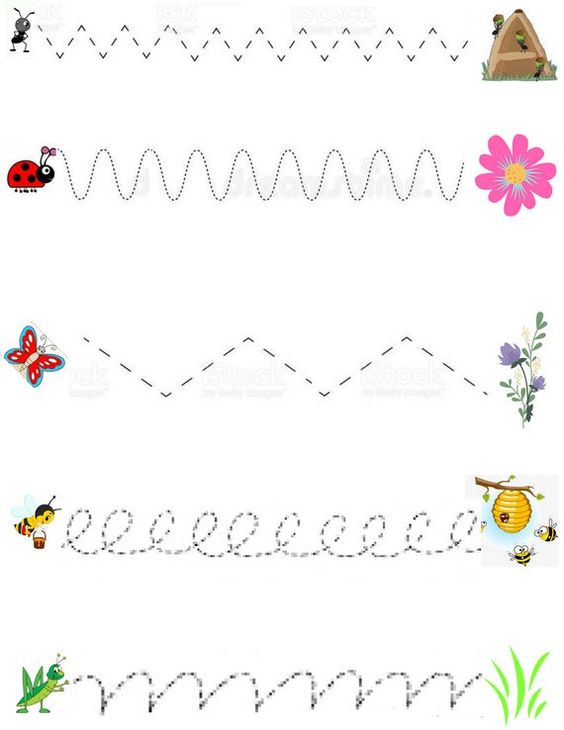 